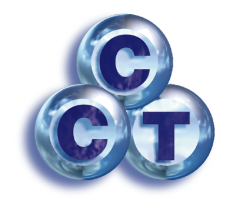 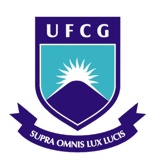 UNIVERSIDADE FEDERAL DE CAMPINA GRANDECENTRO DE CIÊNCIAS E TECNOLOGIAUNIDADE ACADÊMICA DE FÍSICAPROGRAMA DE PÓS-GRADUAÇÃO STRICTO SENSU EM FÍSICA - PPGFISSolicitação de Defesa de MestradoPrezado coordenador de Pós-Graduação em Física venho solicitar a defesa da minha dissertação de mestrado cuja cópia está em anexo para a sua apreciação. Após a aprovação e eventuais correções sugeridas pela banca, me comprometo a entregar no prazo máximo de 30 dias três cópias definitivas da mesma. TÍTULO DA DISSERTAÇÃO:_____________________________________________ _______________________________________________________________________ORIENTADOR:_________________________________________________________DATA DA DEFESA:_____________________________________________________BANCA EXAMINADORA:_____________________________________________________(Presidente da Banca)_____________________________________________________(Avaliador Interno)_____________________________________________________(Avaliador Externo)Campina Grande – Pb,  _______ de __________________de __________.Assinatura:____________________________________________________Nome do candidatoCandidato ao título de Mestre em Física